Publicado en Madrid el 30/04/2024 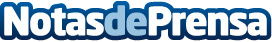 El Grupo Allianz Seguros multiplica por más del doble su resultado operativo en 2023 El resultado operativo de las compañías del Grupo Allianz Seguros en España se sitúa en 234 millones de euros, un 130% más. El volumen de negocio sube un +8,8% hasta los 3.230 millones de euros. La nueva estrategia centrada en el servicio comienza a dar sus frutos y la compañía es líder en fidelidad en No Vida y Vida
Datos de contacto:Sonia Rodríguezallianz638930008Nota de prensa publicada en: https://www.notasdeprensa.es/el-grupo-allianz-seguros-multiplica-por-mas Categorias: Nacional Finanzas Madrid Seguros Recursos humanos http://www.notasdeprensa.es